СПЕЦИАЛНОСТ „ПУБЛИЧНА АДМИНИСТРАЦИЯ“ОКС „МАГИСТЪР“ , РЕДОВНО ОБУЧЕНИЕ[….ЗАГЛАВИЕ….]МАГИСТЪРСКА ТЕЗАСофия, 2015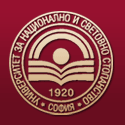 УНИВЕРСИТЕТ ЗА НАЦИОНАЛНО И СВЕТОВНО СТОПАНСТВОФАКУЛТЕТ „УПРАВЛЕНИЕ И АДМИНИСТРАЦИЯ“КАТЕДРА „ПУБЛИЧНА АДМИНИСТРАЦИЯ“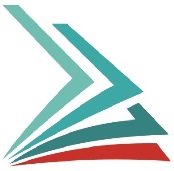 Дипломант:Научен ръководител:Трите именаФ.№доц.д-р ХХХХХХХХХХХХХ